村级组织履行职责事项流程类  别日常管理事项名称涉农惠农（支持耕地力保护等相关补贴）操作流程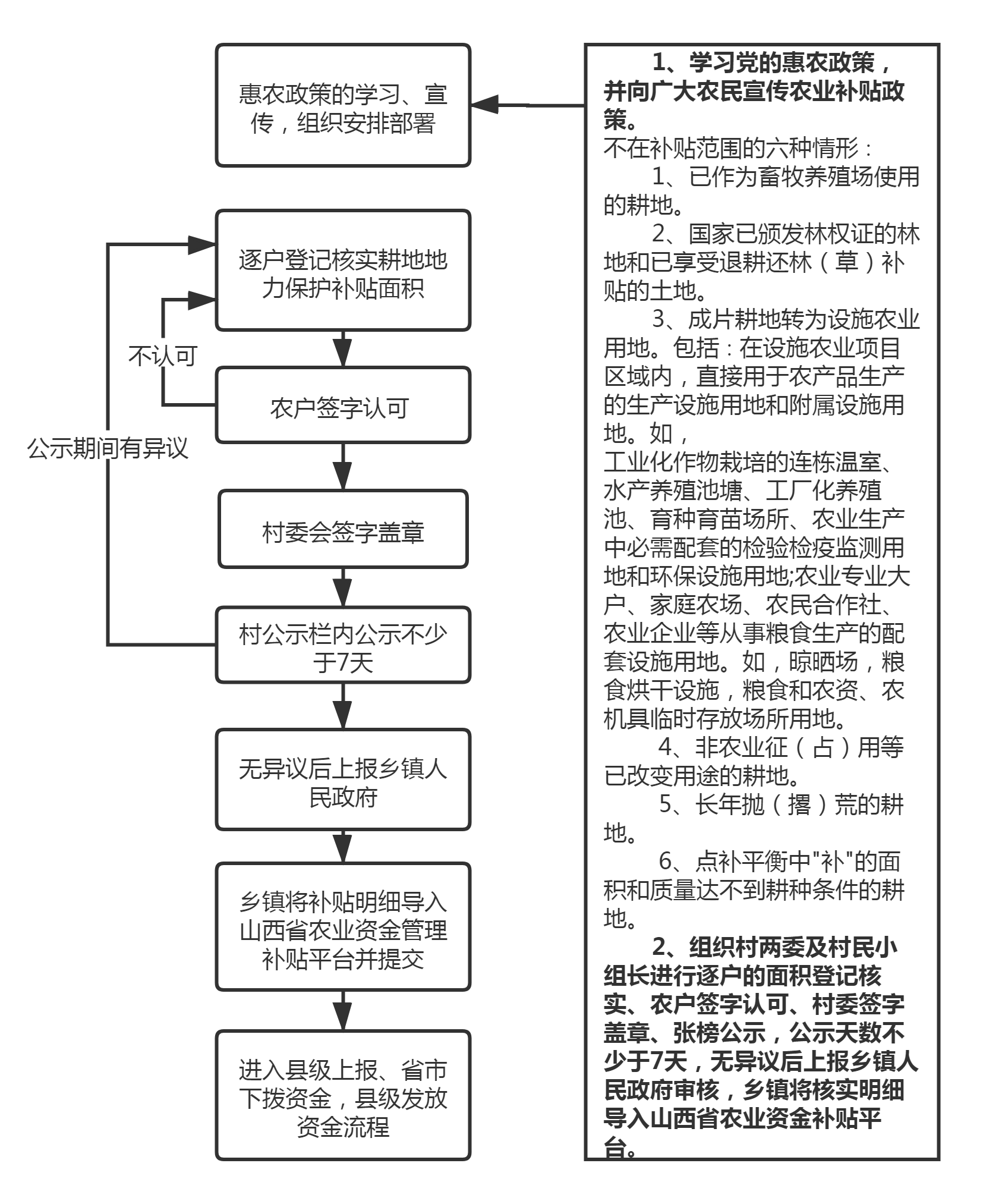 监督管理村务监督委员会全程监督、全体村民监督廉政风险点1、不按时公开2、不按实际公开3、公开达不到时间、虚假公开防控措施1、加强对村干部的廉政教育2、村务监督委员会、全体村民加强监督3、乡（镇）党委、政府及纪检组织加强监督